台南市國小數學輔導團團務會議紀錄「數學教具融入課室教學活動工作坊」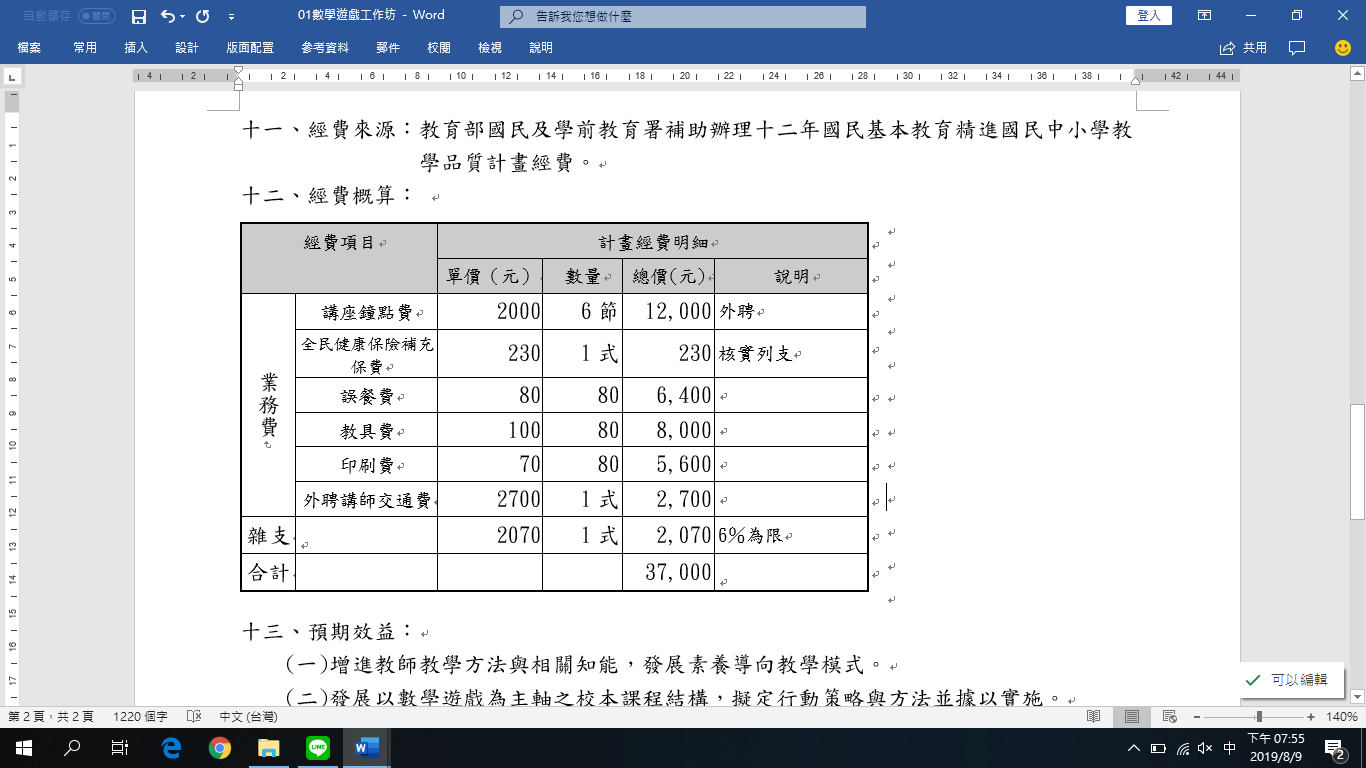 「素養導向教學設計回流工作坊」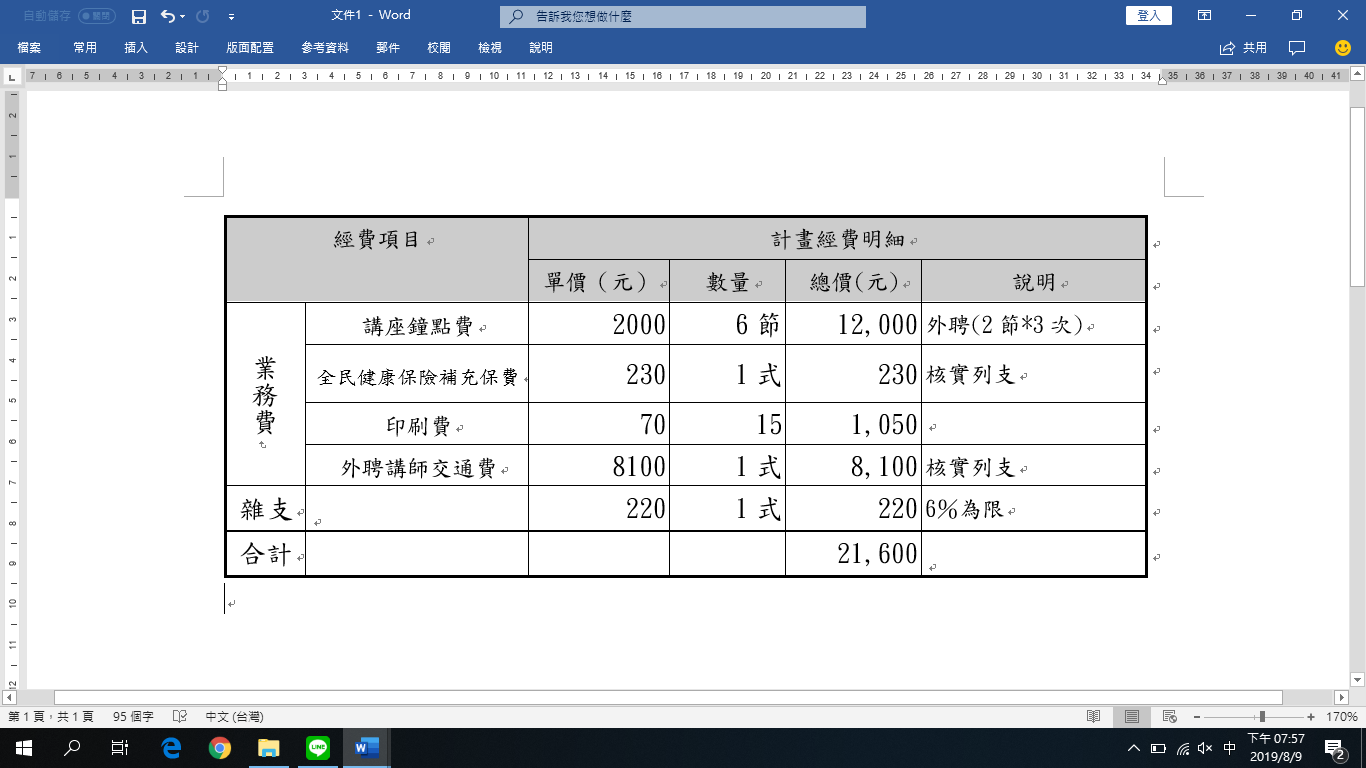 「奠基活動融入數學課室教學工作坊」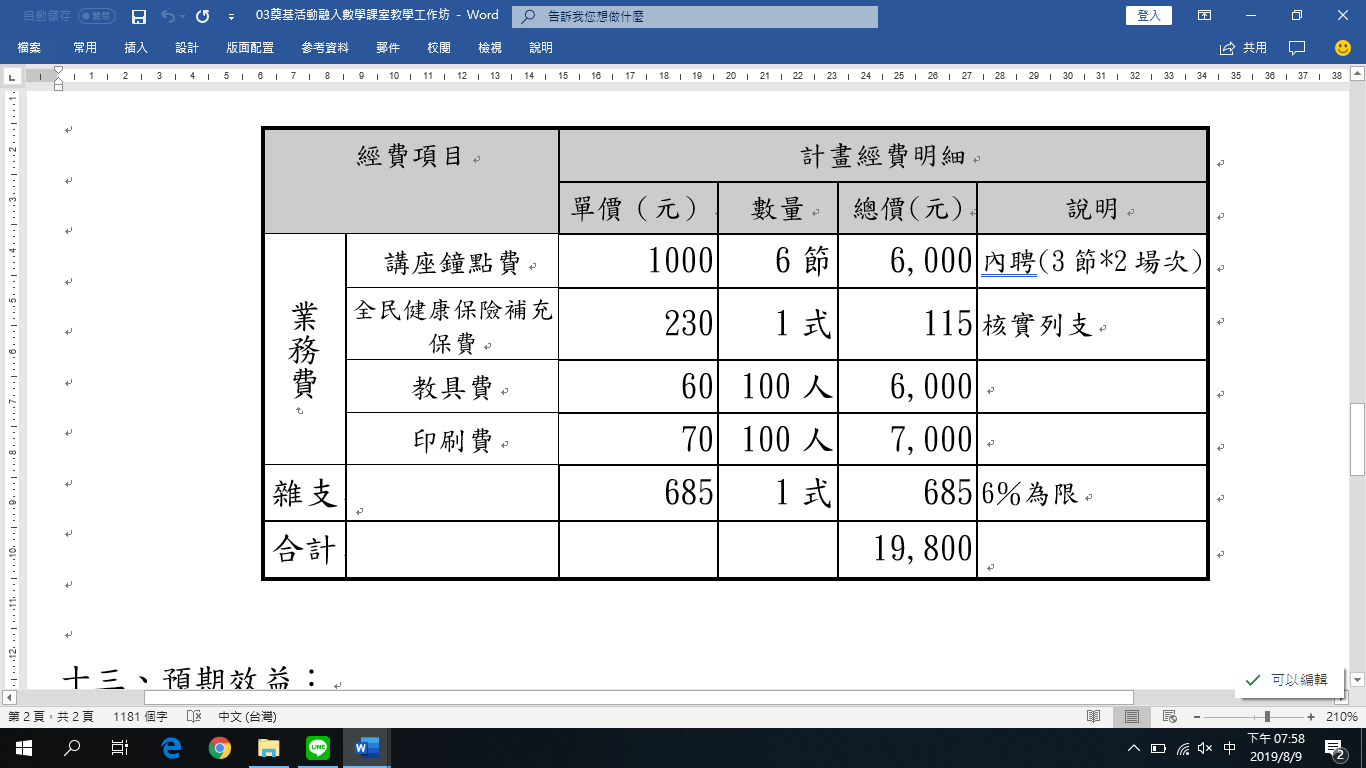 「跨領域課程教學設計回流工作坊」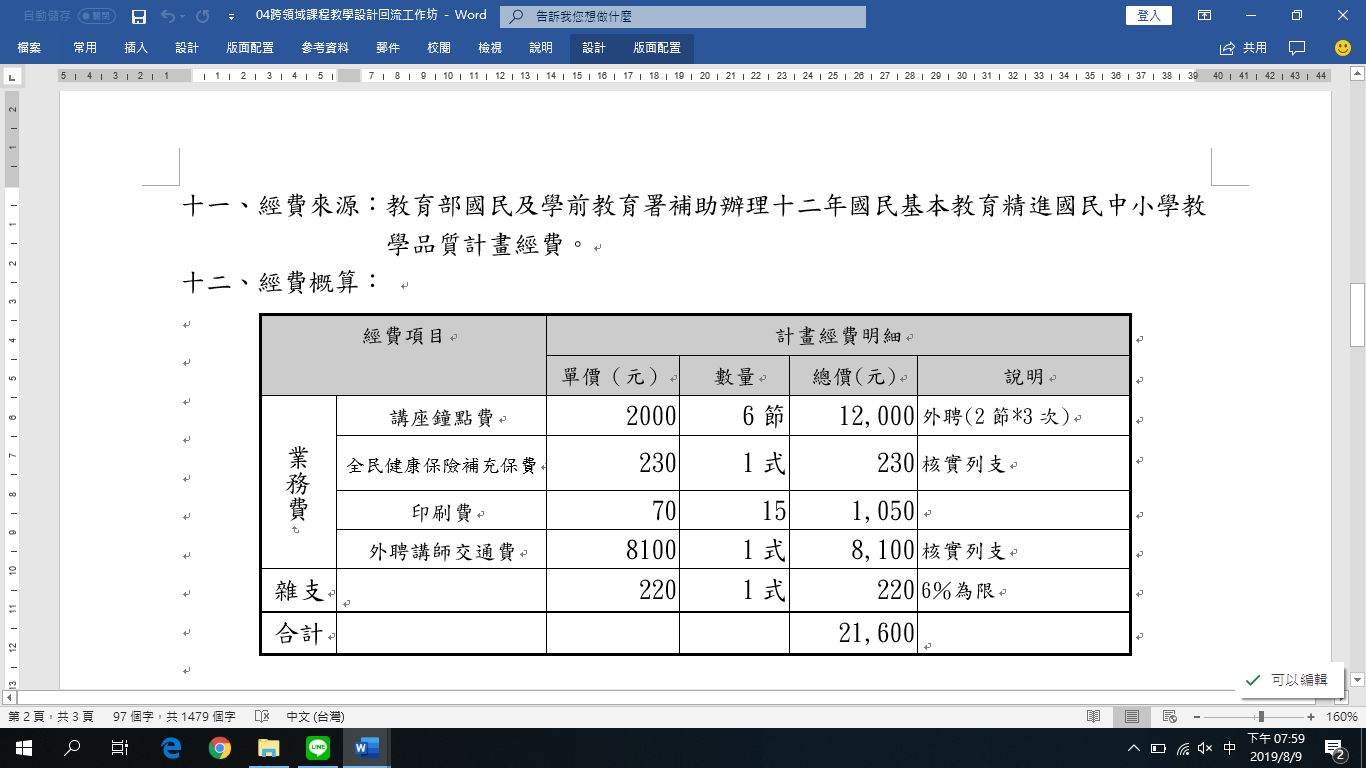 會議時地108年8月28日 於 碧蘿春餐廳出席人員李貞慧校長、黃莉雯校長、郭昇欣校長、陳沅校長、吳宜蓁主任會議主題討論團務走向研習辦理反思討論★一直投入的教具操作研習，成效好嗎？(老師們回去真的能上手操作？能突破無法搭配課程的框架？能克服教具問題？能克服時間問題？能帶出核心概念而非只是桌遊？)★是否缺漏了「數學教學概念研討」類型研習，朝向幫助老師們對自己的教學有後設認知(哪邊概念不清楚、還有哪些教學方式可以嘗試…)未來研習走向(配合創思中心)副召2人一組，各有負責主題待辦增能研習★陳彥廷教授：亮點(1次)★吳正新教授：素養評量(6節/天 * 5天)★全市學測測後分析(與國語團合作？)★到校諮詢(9/25、10/23佳里國小；11/20、12/18下營國小)★9萬元團務工作計畫(須至少2項開放全市研習)：研習辦理反思討論★一直投入的教具操作研習，成效好嗎？(老師們回去真的能上手操作？能突破無法搭配課程的框架？能克服教具問題？能克服時間問題？能帶出核心概念而非只是桌遊？)★是否缺漏了「數學教學概念研討」類型研習，朝向幫助老師們對自己的教學有後設認知(哪邊概念不清楚、還有哪些教學方式可以嘗試…)未來研習走向(配合創思中心)副召2人一組，各有負責主題待辦增能研習★陳彥廷教授：亮點(1次)★吳正新教授：素養評量(6節/天 * 5天)★全市學測測後分析(與國語團合作？)★到校諮詢(9/25、10/23佳里國小；11/20、12/18下營國小)★9萬元團務工作計畫(須至少2項開放全市研習)：108年11月23日(星期六) 臺南市善化國小108年11月23日(星期六) 臺南市善化國小108年11月23日(星期六) 臺南市善化國小時間課程名稱講  座08:40~09:00報到善化國小09:00~10:30數學遊戲融入教學實作活動(一)講師：中華數學教育學會 李勝義老師10:30~10:40休息數學領域輔導團10:40~12:10數學遊戲融入教學實作活動(二)講師：中華數學教育學會 李勝義老師12:10~13:10休息．午餐善化國小13:10~14:40數學遊戲融入教學實作活動(三)講師：中華數學教育學會 李勝義老師14:40~14:50休息數學領域輔導團14:50~16:20數學遊戲融入教學實作活動(四)講師：中華數學教育學會 李勝義老師16:20~16:30賦歸善化國小場次日期工作坊名稱預定進行內容1108.10.24素養導向教學設計工作坊Ⅰ素養導向課程設計之設計要素及重點說明。教學成效評估方式說明分組擇定教學主題2108.11.21素養導向教學設計工作坊Ⅱ素養導向教學設計分組報告。檢討與修正。3108.12.12素養導向教學設計工作坊Ⅲ素養導向教學設計分組報告。檢討與修正課程內容及講座(場次Ⅰ)課程內容及講座(場次Ⅰ)課程內容及講座(場次Ⅰ)課程內容及講座(場次Ⅰ)時　間課程名稱主要內容或大綱講  座13:00-13:20報到報到報到13:20-13:30致詞致詞國小數學團召集校長13:30-15:00素養導向課程設計概述素養導向課程設計之設計要素及重點說明。教學成效評估方式說明待聘15:00-15:10休息休息休息15:10-16:40分組討論分組擇定教學主題數學輔導團16:40-賦歸賦歸賦歸課程內容及講座(場次Ⅱ、Ⅲ)課程內容及講座(場次Ⅱ、Ⅲ)課程內容及講座(場次Ⅱ、Ⅲ)課程內容及講座(場次Ⅱ、Ⅲ)時　間課程名稱主要內容或大綱講  座13:00-13:20報到報到報到13:20-13:30致詞致詞國小數學團召集校長13:30-15:00課程教學實務探究分組報告課程設計內容指導教授提供回饋意見待聘15:00-15:10休息休息休息15:10-16:40分組討論檢討與修正數學輔導團16:40-賦歸賦歸賦歸時間課程名稱講  座13:10~13:30報到數學領域輔導團13:30~15:00奠基遊戲融入教學實作活動(一)數學領域輔導團15:00~15:10休息數學領域輔導團15:10~16:40奠基遊戲融入教學實作活動(二)數學領域輔導團16:40~賦歸數學領域輔導團場次日期工作坊名稱預定進行內容1108.10.24跨領域課程教學設計工作坊Ⅰ跨領域課程設計之設計要素及重點說明。分組擇定教學主題2108.11.21跨領域課程教學設計工作坊Ⅱ跨領域課程設計分組報告。檢討與修正。3108.12.12跨領域課程教學設計工作坊Ⅲ跨領域課程設計分組報告。檢討與修正課程內容及講座(場次Ⅰ)課程內容及講座(場次Ⅰ)課程內容及講座(場次Ⅰ)課程內容及講座(場次Ⅰ)時　間課程名稱主要內容或大綱講  座13:00-13:20報到報到報到13:20-13:30致詞致詞國小數學團召集校長13:30-15:00跨領域課程設計概述跨領域課程設計之設計要素及重點說明。跨領域課程實例說明待聘15:00-15:10休息休息休息15:10-16:40分組討論分組擇定教學主題數學輔導團16:40-賦歸賦歸賦歸課程內容及講座(場次Ⅱ、Ⅲ)課程內容及講座(場次Ⅱ、Ⅲ)課程內容及講座(場次Ⅱ、Ⅲ)課程內容及講座(場次Ⅱ、Ⅲ)時　間課程名稱主要內容或大綱講  座13:00-13:20報到報到報到13:20-13:30致詞致詞國小數學團召集校長13:30-15:00課程教學實務探究分組報告課程設計內容指導教授提供回饋意見待聘15:00-15:10休息休息休息15:10-16:40分組討論檢討與修正數學輔導團16:40-賦歸賦歸賦歸